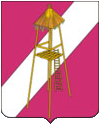 АДМИНИСТРАЦИЯ  СЕРГИЕВСКОГО СЕЛЬСКОГО ПОСЕЛЕНИЯКОРЕНОВСКОГО РАЙОНАПОСТАНОВЛЕНИЕ15 мая 2015 года                                                                                     № 96ст. СергиевскаяО признании утратившими силу некоторых постановлений администрации Сергиевского сельского поселения Кореновского района С целью приведения нормативных правовых актов администрации Сергиевского сельского поселения Кореновского района в соответствие с действующим законодательством, п о с т а н о в л я ю:1. Признать утратившими силу:1.1. постановление администрации Сергиевского сельского поселения Кореновского района от 01.09.2010 № 52 «О подготовке проекта нормативов градостроительного проектирования Сергиевского сельского поселения Кореновского района применительно к части территории поселения».2. Общему отделу администрации Сергиевского сельского поселения Кореновского района (Горгоцкая) обнародовать настоящее постановление в установленном порядке и разместить на официальном сайте Сергиевского сельского поселения Кореновского района в телекоммуникационной сети Интернет.3. Постановление вступает в силу со дня обнародования.Глава Сергиевского сельского поселения Кореновского района                                                                       С.А.Басеев